PENGARUH KUALITAS PELAYANAN DAN KEPUASAN TERHADAP LOYALITAS PELANGGAN PADA CV. ANUGERAH JAYA FOOD DISTRIBUTIONBANDUNGSKRIPSIDiajukan Untuk Memenuhi Salah Satu Syarat Dalam Menyelesaikan Program Pendidikan Sarjana Program Studi ManajemenFakultas Ekonomi Universitas Sangga BuanaYayasan Pendidikan Keuangan dan Perbankan BandungOleh	:Nova Hadiyanti A1011571RT5103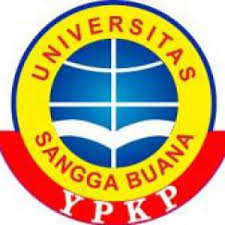 FAKULTAS EKONOMIUNIVERSITAS SANGGA BUANA YPKPBANDUNG2017